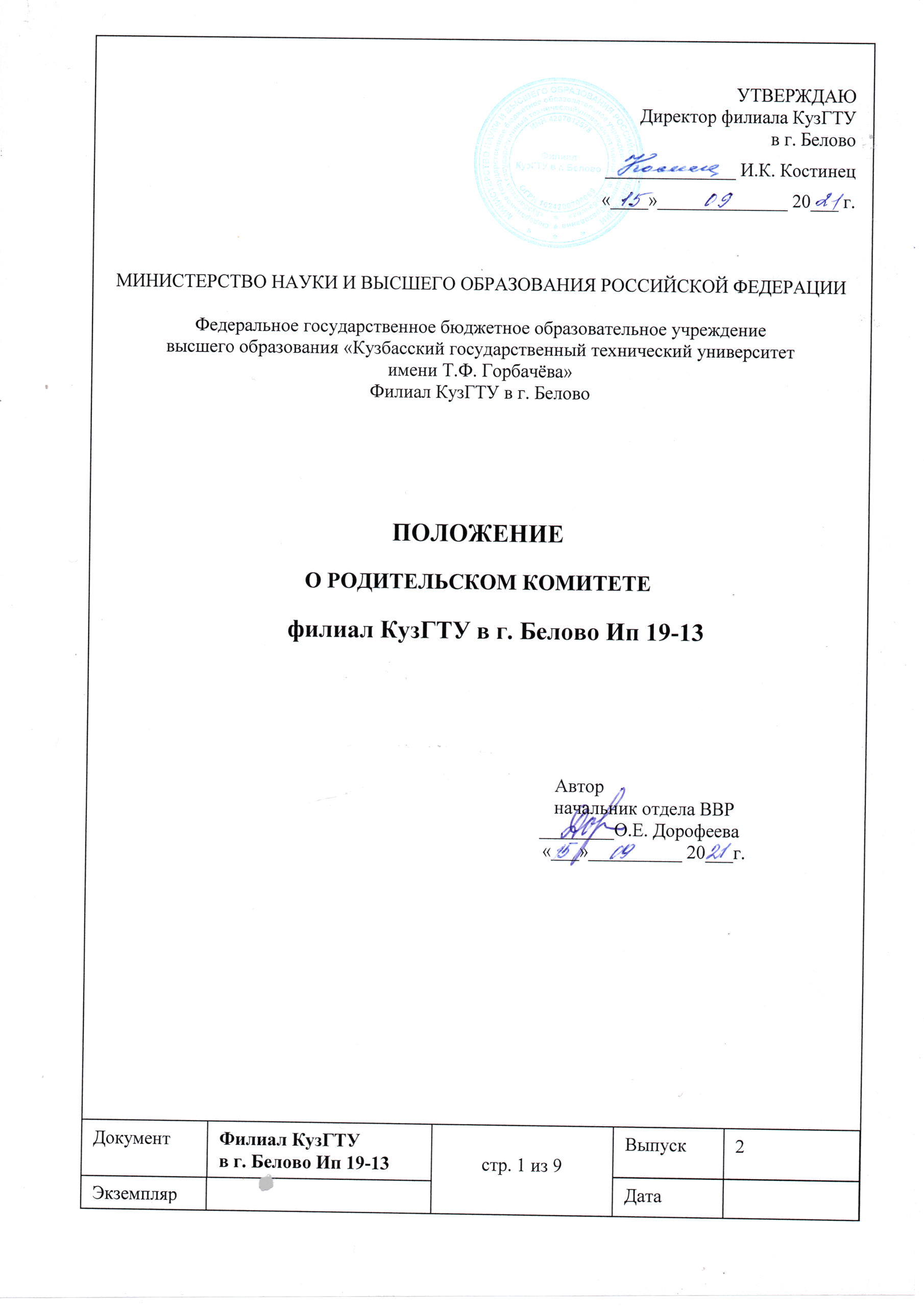 СОДЕРЖАНИЕЦЕЛЬ1.1 Настоящее Положение регламентирует деятельность родительского комитета в филиале КузГТУ в г. Белово.ОБЛАСТЬ ПРИМЕНЕНИЯ       Данное Положение  применяется в филиале КузГТУ в г. Белово.3. НОРМАТИВНЫЕ ССЫЛКИВ настоящем Положении использованы ссылки на следующие документы:Федеральный закон от 29 декабря 2012 г. № 273-Ф3 «Об образовании в Российской Федерации»;приказ Министерства образования и науки Российской Федерации от 19 декабря 2013 г. № 1367 «Об утверждении порядка организации и осуществления образовательной деятельности по образовательным программам высшего образования - программам бакалавриата, программам специалитета и программам магистратуры»;«Основы Государственной молодежной политики Российской федерации на период до 2025 года», утвержденные распоряжением Правительства Российской Федерации от 29 ноября 2014 г. № 2403-р;«Стратегия развития воспитания в Российской Федерации на период до 2025 года», утвержденная распоряжением Правительства Российской Федерации от 29 мая 2015 г. № 996-р.4. АББРЕВИАТУРА, СОКРАЩЕНИЯ, ОПРЕДЕЛЕНИЯ4.1.	АббревиатураФилиал  КузГТУ  в г. Белово -  Федеральное государственное бюджетное образовательное учреждение высшего образования «Кузбасский государственный технический университет имени Т.Ф. Горбачева» РФ – Российская Федерация.ПД- персональные данные        4.2.	Сокращениянач.- начальник;стр. – страница; т.д. – так далее; кол. – количество; экз. – экземпляр4.3		ОпределенияПоложение – это локальный нормативный акт, принимаемый вузом и конкретизирующий те или иные виды его деятельности, неоговоренные Уставом.ОБЩИЕ ПОЛОЖЕНИЯРодительский комитет (далее–комитет) – постоянно действующий выборный коллегиальный орган самоуправления родителей (законных представителей) обучающихся филиала КузГТУ в г. Белово, создаваемый на добровольной основе, делегированных родительским собранием группы.Предметом и целью деятельности комитета являются: объединение сил по воспитанию несовершеннолетних обучающихся,  совершенствование условий для осуществления образовательного процесса, защита законных прав и интересов обучающихся.В состав родительского комитета входят представители родительской общественности групп, где большинство обучающихся не достигло 18 лет.Родительский комитет осуществляет деятельность в соответствии с действующим законодательством Российской Федерации в области образования, Уставом КузГТУ и   настоящим Положением.Родительский комитет тесно сотрудничает, взаимодействует с директором, администрацией, педагогическим советом, с педагогическим коллективом, медицинским работником, психологом, социальным педагогом, кураторами учебных групп.Родительский комитет, его члены не вправе непосредственно вмешиваться в распорядительную деятельность администрации и в профессиональную деятельность педагогических работников. Решения родительского комитета являются рекомендательными.6. ЦЕЛЬ И ЗАДАЧИРодительский комитет создаётся в целях равноправного, творческого, заинтересованного взаимодействия семьи и филиала.Основная задача родительского комитета — объединение сил по воспитанию студентов.Привлечение родительской общественности к активному участию в жизни филиала, к организации вутривузовских мероприятий.Участие в организации психолого-педагогического просвещения родителей.Выявление и использование в практической деятельности позитивного опыта семейного воспитания.Оказание помощи родителям в развитии у студентов социального опыта, коммуникативных навыков и умений, в подготовке их к семейной жизни.Расширение сферы дополнительных образовательных и досуговых услуг.7. ФУНКЦИИ РОДИТЕЛЬСКОГО КОМИТЕТАСодействует обеспечению оптимальных условий для организации образовательного процесса.Проводит разъяснительную и консультативную работу среди родителей (законных представителей) обучающихся об их правах и обязанностях.Оказывает содействие в проведении внутривузовских мероприятий.Оказывает помощь руководству филиала в организации и проведении родительских собраний.Рассматривает обращения в свой адрес, а также обращения по вопросам, отнесенным настоящим Положением к компетенции комитета, по поручению директора филиала.Принимает участие в организации безопасных условий осуществления образовательного процесса, выполнения санитарно-гигиенических правил и норм.8. ПРАВА И ОБЯЗАННОСТИ ЧЛЕНОВ РОДИТЕЛЬСКОГО КОМИТЕТА8.1 Родительский комитет имеет право:вносить на рассмотрение предложения администрации филиала, получать информацию о результатах их рассмотрения;организовывать временные комиссии под руководством Родительского комитета для исполнения возложенных на них функций.8.2 Член Родительского комитета имеет право:инициировать обсуждение внепланового вопроса, касающегося деятельности филиала, если его предложение поддержит не менее 20 % присутствующих членов;предлагать изменения в план мероприятий по совершенствованию воспитательной работы в отношении обучающихся.8.3. Родительский комитет обязан:выполнять план работы и решения Родительского комитета;отвечать за принимаемые решения;устанавливать взаимопонимание между администрацией филиала и родителями (законными представителями) несовершеннолетних обучающихся в вопросах семейного и общественного воспитания;принимать решения в соответствии с законодательством.9. ОРГАНИЗАЦИЯ ДЕЯТЕЛЬНОСТИ РОДИТЕЛЬСКОГО КОМИТЕТАВ состав Комитета входят представители родителей (законных представителей) обучающихся.Члены Родительского комитета и иные приглашённые граждане, чья профессиональная и (или) общественная деятельность, знания, возможности и опыт могут позитивным образом содействовать решению вопросов, работают на общественных началах.Из числа членов Родительского комитета на первом заседании открытым голосованием простым большинством голосов избираются председатель и секретарь.Председатель Родительского комитета направляет и организует его работу, осуществляет контроль за выполнением решений. Председатель Родительского комитета может присутствовать (с последующим информированием членов Родительского комитета) на отдельных заседаниях педагогического совета, заседаниях других органов управления филиалом по вопросам, относящимся к компетенции Родительского комитета.Секретарь Родительского комитета ведёт делопроизводство, осуществляет подготовкуего заседаний.Заседания Родительского комитета созываются, как правило, один раз в квартал.Решения Родительского комитета принимаются простым большинством голосов при наличии на заседании не менее половины его членов. При равном количестве голосов решающим является голос председателя Родительского комитета.Приглашённые участвуют в работе Родительского комитета с правом совещательного голоса, участия в голосовании не принимают.10.ВНЕСЕНИЕ ИЗМЕНЕНИЙЛИСТРЕГИСТРАЦИИ ИЗМЕНЕНИЙ, ДОПОЛНЕНИЙ И РЕВИЗИЙ ДОКУМЕНТА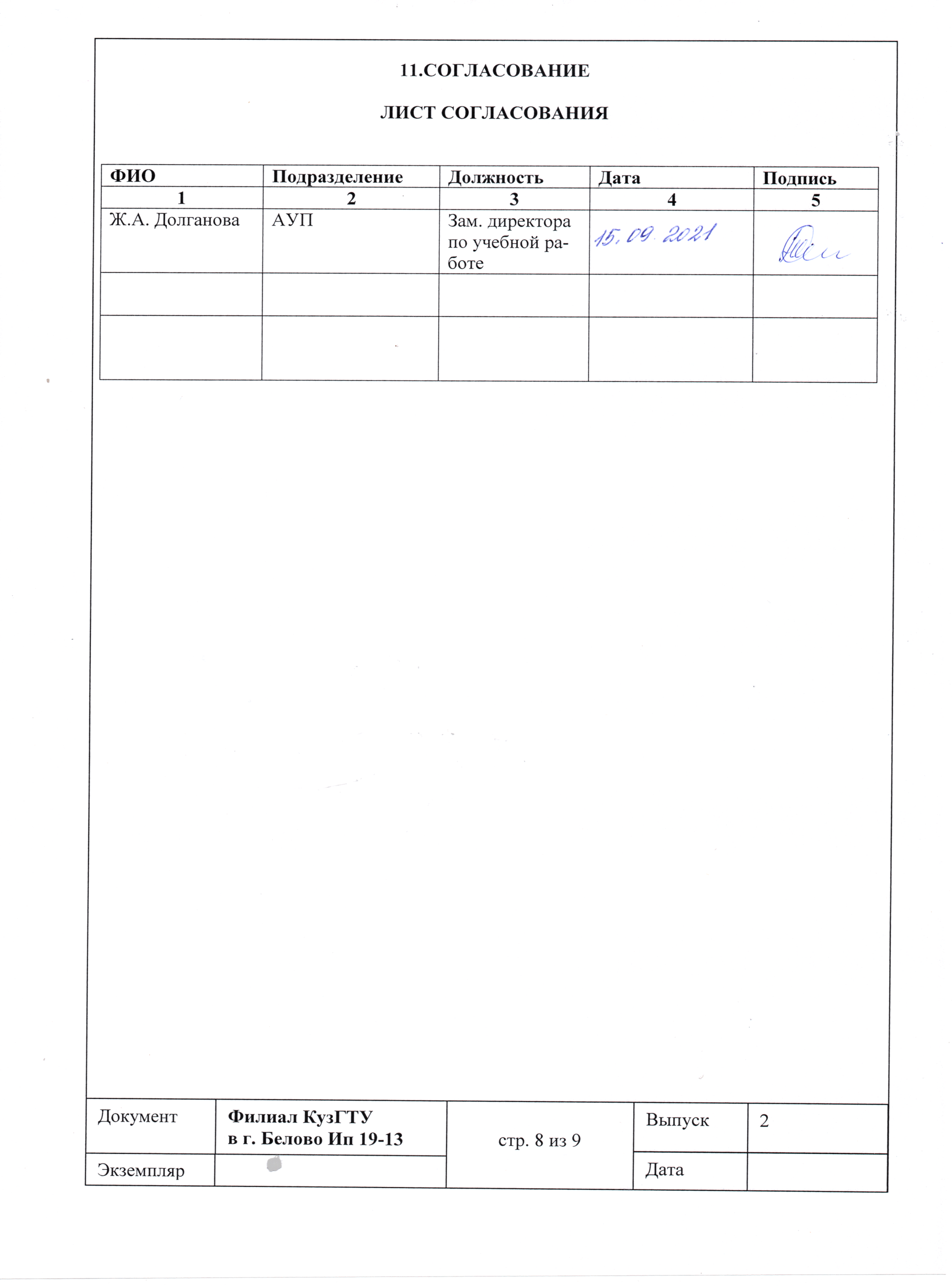 12. РАССЫЛКАЛИСТ РАССЫЛКИ№ разделаНаименование разделаСтраницаЦель2Область применения2Нормативные ссылки2Аббревиатура, сокращения, определения2Общие положения4Цель и задачи 5Функции родительского комитета5Права и обязанности членов родительского комитета6Организация деятельности родительского комитета6Внесение изменений7Согласование8Рассылка9№ измененияДата внесения изменения, дополнения и проведения ревизииНомера листовШифр документаКраткое содержание изменения, отметка о ревизииФИО, подпись123456№ п/пПодразделениеДолжностьФ.И.О.Кол. Экз.АУПЗам. директора по учебной работеДолганова Ж.А.1Отдел ВВРНачальник Дорофеева О.Е.1Административно-хозяйственная службаГлавный специалист по работе с персоналомГригорьева А.А.1